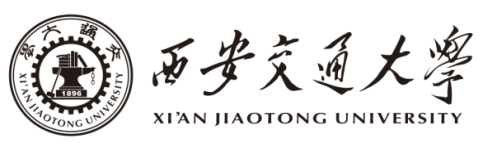 进口科教用品备案表竞价网申购单号/招标编号：                         竞价网申购单号/招标编号：                         货物名称                （与采购协议中一致）采购价格（与采购协议中一致）放置地点是否申请免税            □是          □否是否使用学校资金采购          □是          □否固定资产是否归属学校□是          □否是否用于学校教学科研□是          □否备案提示:1.风险提示：未办理暂付款和开立信用证之前，以及电汇付款方式的外币汇率波动风险由项目（经费）负责人承担；预付货款的资金损失风险由项目（经费）负责人承担。2.费用承担：项目（经费）负责人承担进口过程中所需费用，包括货款、运保费、关税增值税（海关不予免税产品）、外贸业务服务费、检验检疫费、海运港杂费、设备拆卸就位费等。3.免税申请：只有使用学校资金采购、固定资产归属学校且用于学校教学科研的货物才能申请免税，违反上述规定申请免税的，由项目（经费）负责人承担相关法律责任。4.项目单位工作：认真填写《进口科教用品用途说明》，保证内容真实准确，并承担相关法律责任；办理暂付款；到货两个月内完成开箱、安装调试、验收，出具《进口货物开箱记录》；妥善保管外贸合同、验收单等。5.免税范围：海关免税范围可以在采购办网站查看，也可咨询采购办和外贸公司。是否免税的解释权和审批权在海关。6.免税科教用品的使用：免税科教用品应按照《进口科教用品用途说明》中填写的地点和用途放置和使用。海关监管期五年内（自海关放行之日起算），不得擅自调换、抵押、质押、留置、转让、出售、移作他用、退运境外或进行其他处置。如需进行上述处置，须报采购办办理相关手续。擅自处置免税科教用品的，须承担相关法律责任。7.严禁用供应商提供试用的仪器设备替换免税的仪器设备。8.出现质量或技术参数问题、型号规格不符或者不符合约定等情形时，项目单位应与供应商签署书面备忘，所有沟通以书面或邮件形式进行，妥善保管所有记录。出现供应商不配合或其他争议时，项目单位应及时和采购办联系。备案提示:1.风险提示：未办理暂付款和开立信用证之前，以及电汇付款方式的外币汇率波动风险由项目（经费）负责人承担；预付货款的资金损失风险由项目（经费）负责人承担。2.费用承担：项目（经费）负责人承担进口过程中所需费用，包括货款、运保费、关税增值税（海关不予免税产品）、外贸业务服务费、检验检疫费、海运港杂费、设备拆卸就位费等。3.免税申请：只有使用学校资金采购、固定资产归属学校且用于学校教学科研的货物才能申请免税，违反上述规定申请免税的，由项目（经费）负责人承担相关法律责任。4.项目单位工作：认真填写《进口科教用品用途说明》，保证内容真实准确，并承担相关法律责任；办理暂付款；到货两个月内完成开箱、安装调试、验收，出具《进口货物开箱记录》；妥善保管外贸合同、验收单等。5.免税范围：海关免税范围可以在采购办网站查看，也可咨询采购办和外贸公司。是否免税的解释权和审批权在海关。6.免税科教用品的使用：免税科教用品应按照《进口科教用品用途说明》中填写的地点和用途放置和使用。海关监管期五年内（自海关放行之日起算），不得擅自调换、抵押、质押、留置、转让、出售、移作他用、退运境外或进行其他处置。如需进行上述处置，须报采购办办理相关手续。擅自处置免税科教用品的，须承担相关法律责任。7.严禁用供应商提供试用的仪器设备替换免税的仪器设备。8.出现质量或技术参数问题、型号规格不符或者不符合约定等情形时，项目单位应与供应商签署书面备忘，所有沟通以书面或邮件形式进行，妥善保管所有记录。出现供应商不配合或其他争议时，项目单位应及时和采购办联系。以上内容填写真实，备案提示已阅知，保证严格执行。采购预算经费和仪器设备放置（安装）地点均已落实。项目（经费）负责人签字：  项目单位（院/处公章）                              年   月   日以上内容填写真实，备案提示已阅知，保证严格执行。采购预算经费和仪器设备放置（安装）地点均已落实。项目（经费）负责人签字：  项目单位（院/处公章）                              年   月   日采购办登记：外贸任务编号：外贸公司：采购办登记：外贸任务编号：外贸公司：